Структурное подразделение  «Детский сад комбинированного вида «Звёздочка»муниципального  бюджетного дошкольного образовательного учреждения«Детский сад «Планета детства» комбинированного вида»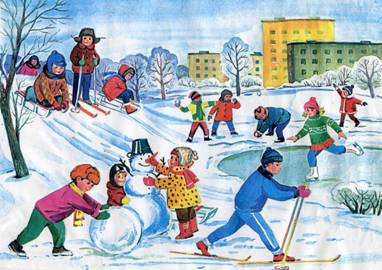 Консультация для родителей:«Безопасность в зимний период»Подготовила: воспитатель первой квалификационной категорииФролова Л.П.                                                                   п. ЧамзинкаДекабрь 2021г.Безопасность на дороге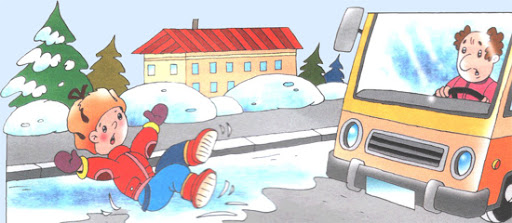    В связи с тем, что выпал снег, дети больше времени будут проводить на улицах, а как известно, дети-пешеходы – это особая категория участников дорожного движения, которые порой забывают об опасности и устраивают игры на дороге.   Напоминайте детям о правилах дорожного движения для пешеходов в зимний период. Прежде всего, разъясните, где, когда и как можно переходить проезжую часть. Расскажите, как опасно играть и кататься на горках, расположенных рядом с дорогой. Объясните своим детям, что на зимней дороге тормозной путь автомобиля увеличивается в 3 раза. Одевайте детей в яркую одежду, а еще лучше иметь на ней светоотражатели – фликеры, помня о том, что в зимний период, когда на улице начинает рано темнеть, водители могут не увидеть ребенка, так как видимость ухудшается в 2 раза. К сапогам на неправильной, скользкой подошве можно приклеить кусочек лейкопластыря, предварительно вымыв и высушив ее, тогда подошва будет не такая скользкая. Попадание ребенка в дорожно-транспортное происшествие – всегда трагедия. Даже если ребенок остался жив и не получил тяжелой травмы, сильное психологическое потрясение может остаться на всю жизнь.Зимние забавы и безопасность   У каждой зимней забавы есть и свои особенности, свои правила безопасности.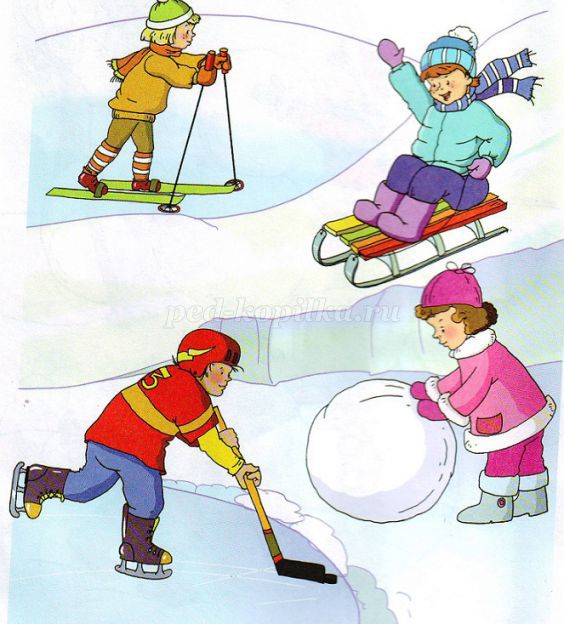 Катание на лыжах   В целом, катание на лыжах — наименее безопасный вид зимних прогулок. Однако, обратите внимание, может быть горка, на которой Вы собираетесь кататься, слишком крутая, ухабистая или леденистая? Постарайтесь исключить все возможные опасные ситуации. Разумеется, кататься следует в парковой зоне, либо за городом, либо в том районе города, где движение автотранспорта отсутствует.Катание на коньках   В отличие от лыж, занятие коньками сопряжено все же с определенным риском. Необходимо иметь в виду следующее:Катайтесь на коньках на специально оборудованных катках, опасно кататься на открытых водоемах.Не ходите на каток в те дни, когда на нем катается много людей. Риск получить серьезную травму в этом случае крайне велик.Падения исключить невозможно, поэтому постарайтесь, чтобы ребенок был одет в плотную одежду.Не отходите от малыша ни на шаг, чтобы в случае необходимости поддержать его и избежать падений.Катание на санках, ледянках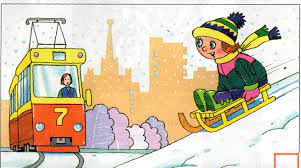 Для прогулки на санках ребенка надо одеть потеплее.Прежде чем ребенок сядет на санки, проверьте, нет ли в них неисправностей.Кататься на санках с горки нежелательно, лучше на ледянках.Объясните ребенку заранее, что на горке надо соблюдать дисциплину и последовательность.Вам необходимо самим убедиться в безопасности горки, поэтому перед катанием внимательно изучите местность. Спуск не должен выходить на проезжую часть, а малышей лучше катать с маленьких пологих снежных горок, причём в немноголюдных местах и при отсутствии деревьев, заборов и других препятствий.Нельзя разрешать ребенку кататься на санках, лежа на животе, он может повредить зубы или голову.Кататься на санках стоя нельзя! Опасно привязывать санки друг к другу.Перевозить ребёнка через дорогу можно только в санках, которые толкаются перед собой. Если у них имеется только веревка-буксир, то ребенка необходимо вынуть. Следует учесть, что по малоснежной дороге с проплешинами асфальта санки едут медленно, поэтому будьте особенно бдительными.Игры около дома   Не разрешайте детям играть у дороги. Учите детей, что нельзя выбегать на проезжую часть.Нежелательно валяться и играть в сугробах, которые находятся, например, под окнами домов или около подъезда. И, конечно, не позволяйте прыгать в сугроб с высоты.Неизвестно, что таит в нем пушистый снежок: под свежевыпавшим снегом может быть все что угодно: разбитые бутылки, камень, либо проволока, может там оказаться и мусор, который кто-то не донес до мусорки – да все что угодно!Объясните детям, что нельзя брать в рот снег, ледяные корочки, сосульки: в них много невидимой для глаз грязи и микробов, которые могут вызвать болезнь.При игре в снежки расскажите ребенку, что кидаться в лицо нельзя, и вообще кидать нужно не с силой! И не позволяйте детям строить глубокие снежные туннели, которые могут обвалиться!Опасности , подстерегающие нас зимой   Обратите внимание ребёнка на сосульки и горы снега, свешивающиеся с крыш домов. Расскажите, чем они опасны и почему такие места надо обходить стороной. Объясните ребенку, что ни в коем случае нельзя заходить в огражденные зоны.Осторожно, гололед!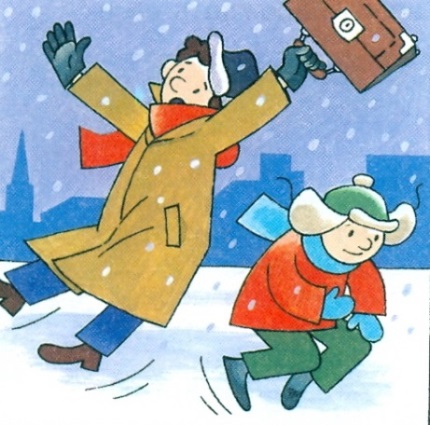    Учите детей, что ходить по обледеневшему тротуару нужно маленькими шажками, наступая на всю подошву. Старайтесь по возможности обходить скользкие места.Особенно внимательно нужно зимой переходить дорогу — машина на скользкой дороге не сможет остановиться сразу!Осторожно, мороз!Сократите или вовсе исключите прогулку с детьми в морозные дни: высока вероятность обморожения.Зимой на водоеме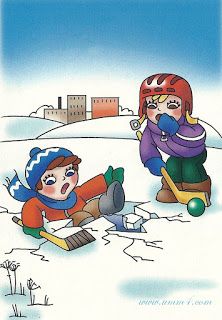    Не выходите с ребенком на заледеневшие водоемы! Если лед провалился — нужно громко звать на помощь и пытаться выбраться, наползая или накатываясь на край! Барахтаться нельзя! Если получилось выбраться, надо отползти или откатиться от края.Вот основные правила безопасного поведения в зимнее время года, которые следует помнить взрослым и учить детей соблюдать их.Уважаемые родители!Берегите своих детей! Помните: жизнь и здоровье детей – в ваших руках!